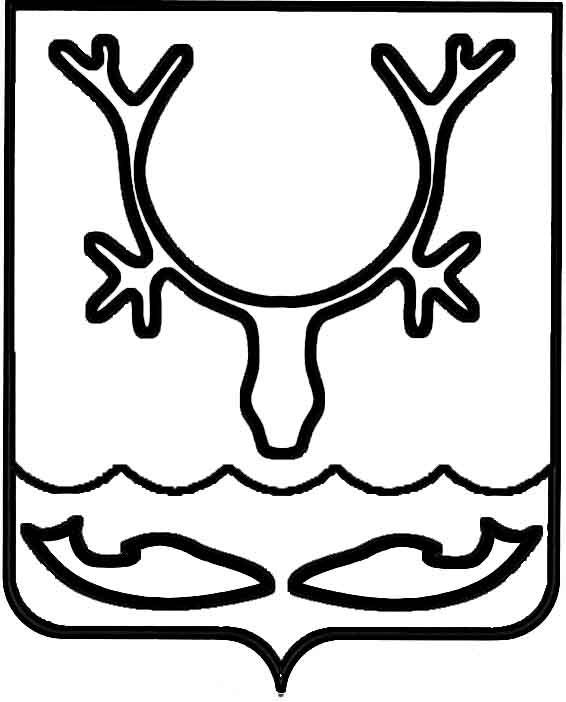 Администрация МО "Городской округ "Город Нарьян-Мар"ПОСТАНОВЛЕНИЕот “____” __________________ № ____________		г. Нарьян-МарВ соответствии с Федеральным законом от 07.12.2011 № 416-ФЗ                         "О водоснабжении и водоотведении" Администрация МО "Городской округ "Город Нарьян-Мар"П О С Т А Н О В Л Я Е Т:Определить Нарьян-Марское муниципальное унитарное предприятие объединенных котельных и тепловых сетей гарантирующей организацией                 для централизованной системы холодного водоснабжения и водоотведения                  на территории МО "Городской округ "Город Нарьян-Мар".Настоящее постановление вступает в силу с момента подписания                   и подлежит официальному опубликованию. 1606.20141560Об определении гарантирующей организации для централизованной системы холодного водоснабжения и водоотведенияИ.о. главы МО "Городской округ "Город Нарьян-Мар" А.Б.Бебенин